Конструктивное исполнениеВнешний видMoil Point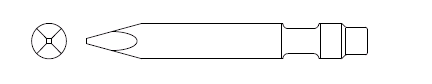 Universal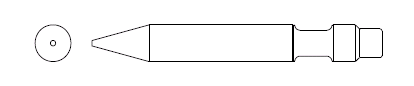 V-Wedge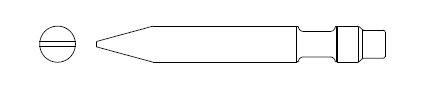 H-Wedge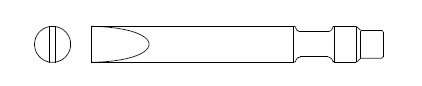 Flat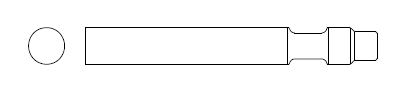 